                                                      Ćwiczenia buzi i języka.Wycinamy kwiatki, wykonujemy ćwiczenie przypisane do kwiatka, jeżeli dziecko wykona je prawidłowo przykleja kwiatek na karcie z rysunkiem wazonu.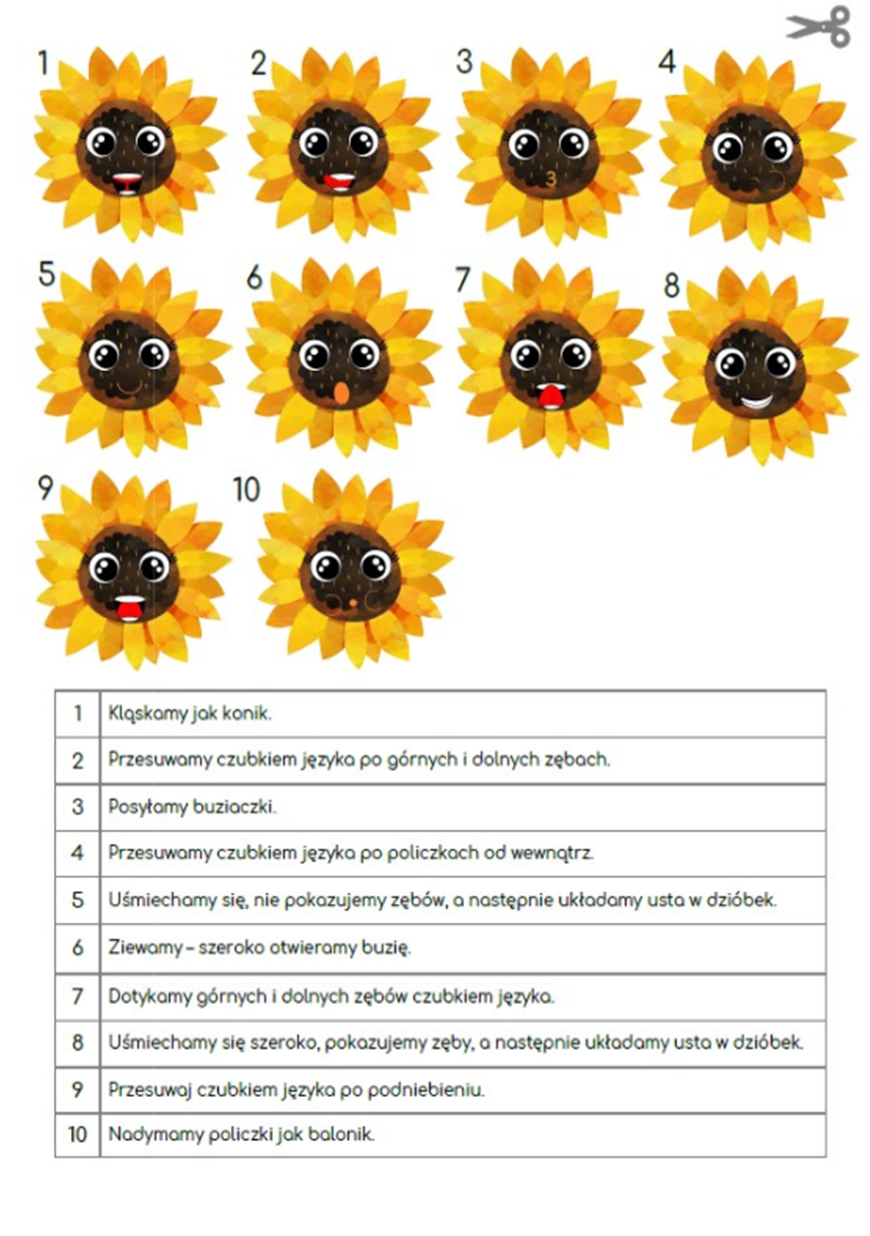 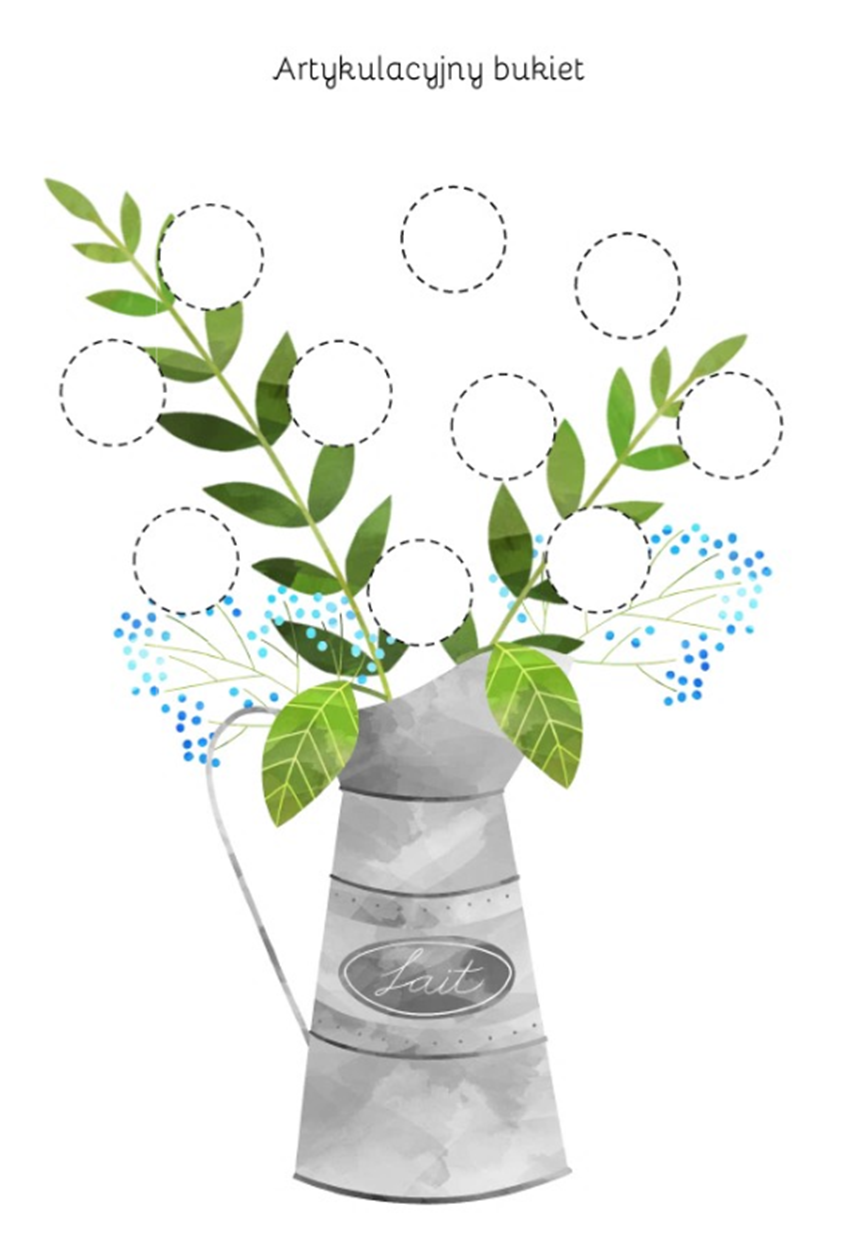 